                             FORMULARZ ZGŁOSZENIOWY 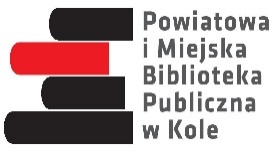 DO  KONKURSU FOTOGRAFICZNEGO „Przyroda Ziemi Kolskiej w obiektywie”DANE UCZESTNIKA KONKURSUImię i nazwisko uczestnika konkursu: ………………………………………………………………………….Kategoria (niepotrzebne skreślić):  uczniowie klas 4-6 szkół podstawowychuczniowie klas 7-8 szkół podstawowych oraz gimnazjalnychuczniowie szkół ponadgimnazjalnychdorośliAdres do korespondencji: ul. ………………………………………………………………………………………Kod …… - ……………… miejscowość ………………………………………………………………………………telefon ………………………………    e-mail …………………………………………………………………………Niniejszym oświadczam, że zgłoszona przeze mnie praca do konkursu fotograficznego jest moim dziełem i nie narusza praw osób trzecich, w szczególności nie narusza ich majątkowych i osobistych praw autorskich. Oświadczam również, że zapoznałem/am się z regulaminem konkursu, w szczególności z jego częścią dotyczącą przeniesienia praw autorskich, jego postanowienia przyjmuję bez zastrzeżeń..…………...………………………………………………………………………………………………………………(data i czytelny podpis uczestnika konkursu lub podpis przedstawiciela ustawowego/opiekuna prawnego niepełnoletniego uczestnika konkursu)OŚWIADCZENIEZgodnie z art. 6 ust. 1 lit. a ogólnego rozporządzenia o ochronie danych z dnia 27 kwietnia 2016 r. wyrażam  zgodę  na wprowadzenie i przetwarzanie moich danych osobowych: /imię i nazwisko……………………………………………………………………………………………………………………………………w bazie danych  prowadzonej przez Powiatową i Miejską  Bibliotekę Publiczną w Kole w celach związanych z przygotowaniem i przeprowadzeniem konkursu „Przyroda Ziemi Kolskiej  w obiektywie”. Wyrażam zgodę na podanie moich danych osobowych (imię i nazwisko) do publicznej wiadomości zgodnie z obowiązkiem informacyjnym organizatora konkursu.  Dane osobowe będą przechowywane zgodnie z interesem publicznym wynikającym z organizacji konkursów i zostaną usunięte niezwłocznie po zakończeniu obowiązku informacyjnego wynikającego z przeprowadzonego konkursu. Podanie danych jest dobrowolne, ale niezbędne do wzięcia udziału w konkursie. Fakt niepodania ww. danych skutkuje dyskwalifikacją uczestnika.Ponadto wyrażam/nie wyrażam zgodę na nieodpłatne rozpowszechnianie moich wizerunków przez Powiatową i Miejską Bibliotekę Publiczną w Kole - zgodnie z ustawą z dnia 4 lutego 1994 r. o prawie autorskim i prawach pokrewnych na cele związane z promocją działalności. Możliwe formy rozpowszechniania wizerunku to publikacje, Internet, telewizja, wystawy.Zgodnie z art. 13 ust.1 rozporządzenia parlamentu Europejskiego i Rady (UE) 2016/679 z 27 kwietnia 2016 r. w sprawie ochrony osób fizycznych w związku z przetwarzaniem danych osobowych i w sprawie swobodnego przepływu takich danych oraz uchylenia dyrektywy 95/46/WE (ogólne rozporządzenie o ochronie danych) informuję, że administratorem Pani/Pana danych osobowych jest Powiatowa          i Miejska Biblioteka Publiczna w Kole, ul. Kolejowa 19. W każdej sprawie dotyczącej przetwarzania Państwa danych osobowych można się z nami skontaktować pod adresem  e-mail: biblioteka@kolo.pl Kontakt do Inspektora Ochrony Danych  Osobowych  e- mail: inspektor@osdidk.plPrzysługuje Pani/Panu prawo dostępu do treści danych oraz ich sprostowania, usunięcia lub ograniczenia przetwarzania, prawo do wniesienia sprzeciwu wobec ich przetwarzania, a także prawo do przenoszenia danych. Przysługuje Pani/Panu prawo do złożenia skargi w związku z przetwarzaniem ww. danych do organu właściwego ds. ochrony danych osobowych.…………………………………Data			        		                                                                                                                                                                                                                                                                ………………………………					                                                                                                                                              Podpis OŚWIADCZENIEZgodnie z art. 6 ust. 1 lit. a ogólnego rozporządzenia o ochronie danych z dnia 27 kwietnia 2016 r. wyrażam  zgodę  na wprowadzenie i przetwarzanie  danych osobowych mojego dziecka/imię i nazwisko……………………………………………………………………………………………………………………………………w bazie danych  prowadzonej przez Powiatową  i Miejską Bibliotekę Publiczną w Kole, w celach związanych z przygotowaniem i przeprowadzeniem konkursu „Przyroda Ziemi Kolskiej   w obiektywie”. Wyrażam zgodę na podanie danych osobowych mojego dziecka (imię i nazwisko) do publicznej wiadomości zgodnie z obowiązkiem informacyjnym organizatora konkursu.  Dane osobowe będą przechowywane zgodnie z interesem publicznym wynikającym z organizacji konkursów i zostaną usunięte niezwłocznie po zakończeniu obowiązku informacyjnego wynikającego z przeprowadzonego konkursu. Podanie danych jest dobrowolne, ale niezbędne do wzięcia udziału w konkursie. Fakt niepodania ww. danych skutkuje dyskwalifikacją uczestnika.Ponadto wyrażam/nie wyrażam zgodę na nieodpłatne rozpowszechnianie wizerunków mojego dziecka przez Powiatową i Miejską Bibliotekę Publiczną w Kole - zgodnie z ustawą z dnia 4 lutego 1994 r. o prawie autorskim i prawach pokrewnych na cele związane z promocją działalności. Możliwe formy rozpowszechniania wizerunku to publikacje, Internet, telewizja, wystawy.Zgodnie z art. 13 ust.1 rozporządzenia parlamentu Europejskiego i Rady (UE) 2016/679 z 27 kwietnia 2016 r. w sprawie ochrony osób fizycznych w związku z przetwarzaniem danych osobowych i w sprawie swobodnego przepływu takich danych oraz uchylenia dyrektywy 95/46/WE (ogólne rozporządzenie o ochronie danych) informuję, że administratorem danych osobowych Pani/Pana dziecka jest Powiatowa i Miejska Biblioteka Publiczna w Kole, ul. Kolejowa 19. W każdej sprawie dotyczącej przetwarzania Państwa danych osobowych można się z nami skontaktować pod adresem e-mail: biblioteka@kolo.pl Kontakt do Inspektora Ochrony Danych  Osobowych  e- mail: inspektor@osdidk.pl Przysługuje Pani/Panu prawo dostępu do treści danych dziecka oraz ich sprostowania, usunięcia lub ograniczenia przetwarzania, prawo do wniesienia sprzeciwu wobec ich przetwarzania, a także prawo do przenoszenia danych. Przysługuje Pani/Panu prawo do złożenia skargi w związku z przetwarzaniem ww. danych do organu właściwego ds. ochrony danych osobowych.………………………………..…Data			        		                                                                                                                                                                                                              ………………………………………….					                                                                                      Podpis 